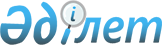 О внесении изменений в постановление Правительства Республики Казахстан от 3 мая 2006 года N 356
					
			Утративший силу
			
			
		
					Постановление Правительства Республики Казахстан от 30 ноября 2006 года N 1150. Утратило силу постановлением Правительства Республики Казахстан от 7 мая 2007 года N 363

       Сноска. Постановление Правительства РК от 30 ноября 2006 года N 1150 утратило силу постановлением Правительства РК от 7 мая 2007 года N  363 .              Правительство Республики Казахстан  ПОСТАНОВЛЯЕТ: 

      1. Внести в  постановление  Правительства Республики Казахстан от 3 мая 2006 года N 356 "О создании Специализированного совета по вопросам государственного управления в области индустриально-инновационного развития при Правительстве Республики Казахстан" следующие изменения: 

      ввести в состав Специализированного совета по вопросам государственного управления в области индустриально-инновационного развития при Правительстве Республики Казахстан, утвержденный указанным постановлением: 

      Мусина                    - Министра экономики и бюджетного 

      Аслана Еспулаевича          планирования Республики Казахстан; 

      в строке "Масимов Карим Кажимканович - Заместитель Премьер-Министра Республики Казахстан - Министр экономики и бюджетного планирования, председатель" слова "- Министр экономики и бюджетного планирования" исключить. 

      2. Настоящее постановление вводится в действие со дня подписания.        Премьер-Министр 

   Республики Казахстан 
					© 2012. РГП на ПХВ «Институт законодательства и правовой информации Республики Казахстан» Министерства юстиции Республики Казахстан
				